The Blackburn school demonstration was cancelled due to the weather.It was moved to Dec 8th. If any members would like to volunteer, please contact Ann.Nemeth.New Business1.Reminder everyone starting January yearly fees come into effect. If you have a permanentcampsite, it’s $10.00. a month or $120.00. Maintenance fee 10.00 a month or 120.00 a year.Maintenance fees will be due at the same time in January. If paid all one at time, before January31 st there is a discount of 20.00 making it $100.00. New members do not pay in the first year. Anyquestions, please call Ann Nemeth.2. Passed paper ballots to vote on Alisson and Turner leases. Last month a hand vote was taken.by show of hands, which needs to be a paper ballot. Today paper ballots were handed out formembers to vote on both Alison and Turner lease. Paper ballots were collected and counted. 27in favor 0 Nays all in favor. passed and carried.3. Introduction of the new board members, President Mark Nesbit, Board Rodney Lung, CurtisAtkins, Alan McCarey. New board members will be seated in January..4. A discussion was held on paying off the shed. The payoff is approximately.$1,400.00 saving interest. A show of hands to pay off building was taken 27 for 0 against.Motion passed and carried.5. This is the club’s last silver round. Does the club want to stick with silver rounds or if anyone?have any ideas to replace it let the board know.Ray Sparks sold tickets for the Veterans Charity. Mark Nesbitt won 4 tickets to Dahlonega Goldmuseum &amp; a car wash. Celeste Wilkerson won an overnight bag from Vera Bradley.If you did not get a newsletter in the mail or by email, contact Ann Nemeth. She has been.updates since she has gotten a tremendous amount of mail back. Due to wrong address orinactive. It is also on the website.A special thanks to Terry Wilman for cooking. Thanks to members for bringing side dishes & desserts. Thanks to Christine Strickland and Heidi Lung for donating Centerpieces & amp; Wreaths.A Special thank you to Santa for taking time out of his busy schedule to give out gifts to thechildren.Question & Answers:How much did the Turner lease increase this year? $22,380.00. It went up to $390.00. Mr. Turnerstill wants to buy gold that came from Turner property to make jewelry for his family. 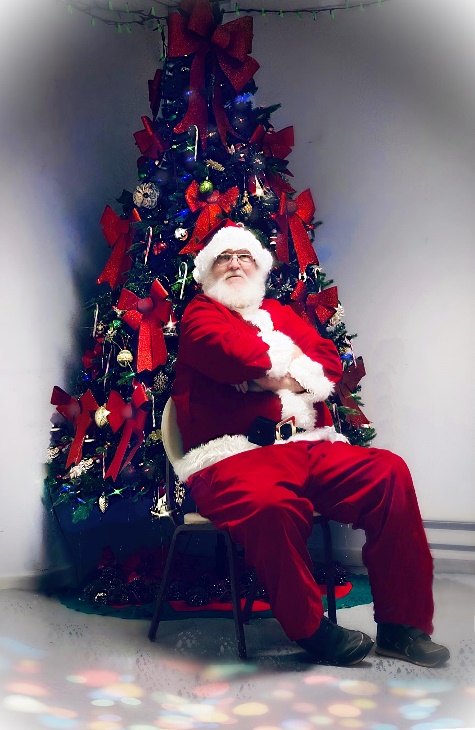 Red Ticket Winners # Kim BurtonBlue ticketsBag of ore- #2801 Al StephanieBag of ore-#2801 Al StephanieBag of ore-#3403 Kim BurtonNugget - # 3403 Kim BurtonCenterpiece #2854 Mark NesbittCenterpiece- #1900 Nancy HealyPink Or Green TicketBag of ore # Ann NemethBag of ore-#1779 Kathy McCaryBag of ore-#1755 Chris Atkins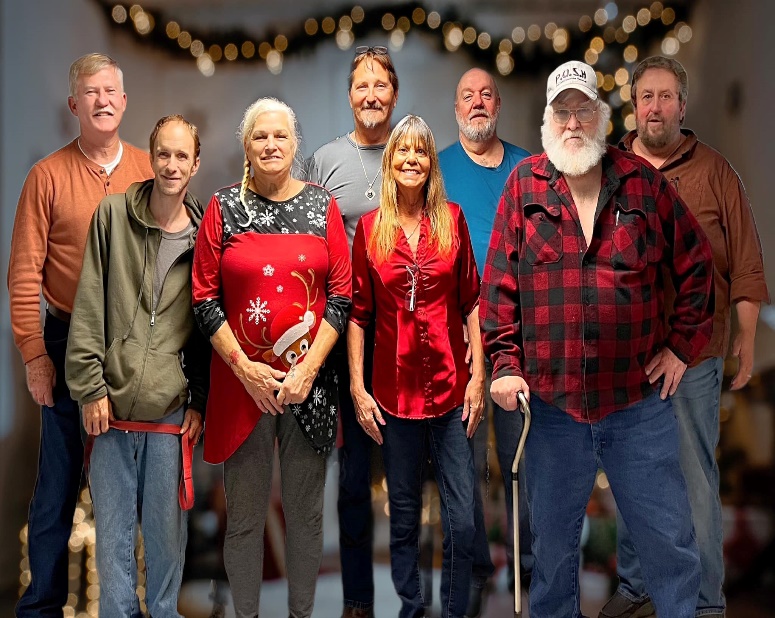 Nugget-# 2854 Mark NebitCenterpiece-1755 Chris AtkinsWreath- # 1755 Chris AtkinsYellow TicketsBag of ore-#1755 Chris AtkinsBag of ore-#Ann NemethBag of ore-#1755 Chris AtkinsNugget- Mark NesbitCenterpiece- 1775 Cris AtkinsWreath- Terry Newman#2610 Ray Sparks made motion to adjourn meeting #2744 John Burton second the motion.Motion passed and carried.Next meeting January 6, 2024Board meeting 3:00pmGeneral meeting 5:00pmPrepared by Heidi LungWEGM Secretary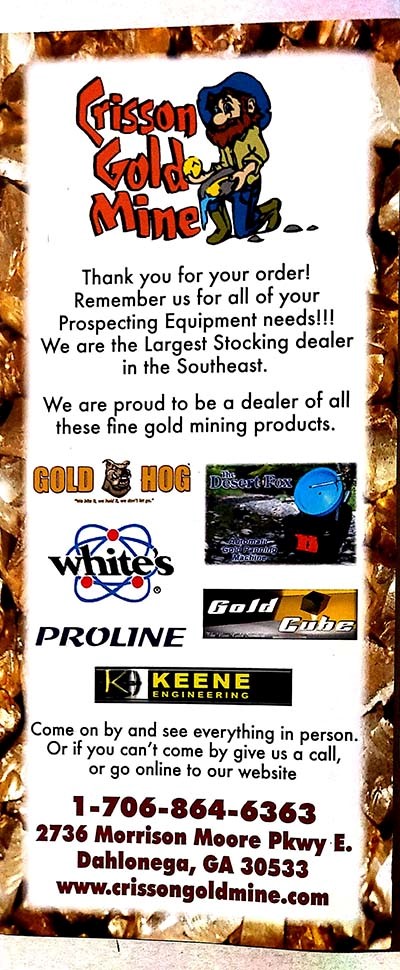 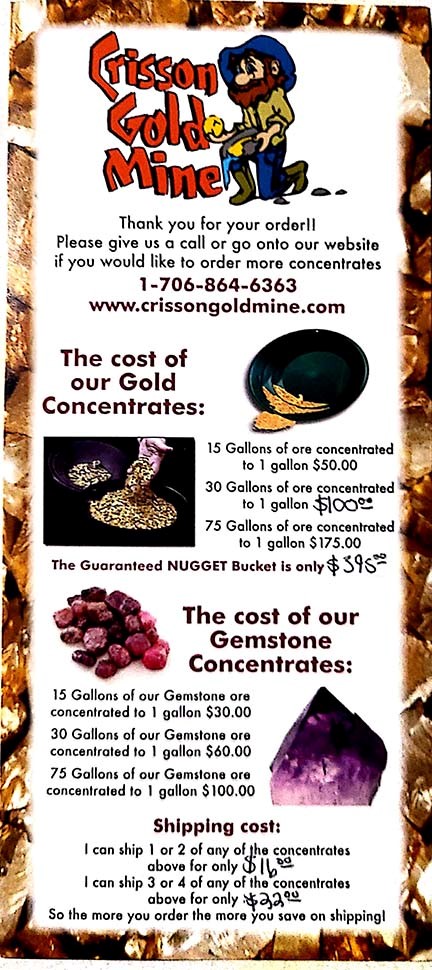 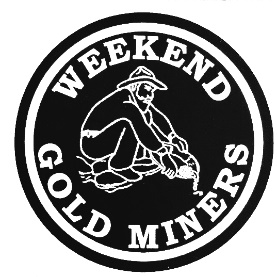 WEEKEND GOLD MINERS
NewsletterProspecting sites in the Heart of Georgia’s Gold BeltEstablished 1994